Nombre: ___________________________________ Hora: _____ Fecha: __________________Profe Soto								Español 2Shakira worksheetMatch the following questions words with their corresponding translations. Qué					_____ 1. WhyAdónde				_____ 2. HowCuándo				_____ 3. WhereDe dónde				_____ 4. Which one(s)Cuántos (as)				_____ 5. Where fromDónde					_____ 6. WhatPorqué 				_____ 7. Where toCuál (es)				_____ 8. WhenCómo					_____ 9. How many/muchWrite the questions to the following answers. *Don’t forget accents and question marks!Me llamo Shakira.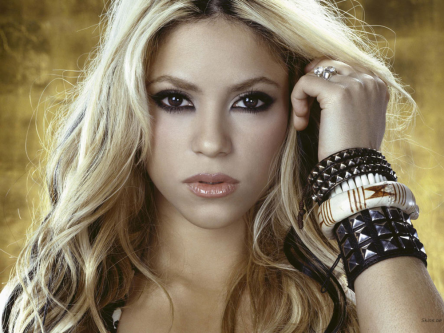 Soy de Colombia. Soy graciosa. Vivo en España. Me gusta escribir canciones y bailar. Tengo treinta y siete años. Mi cumpleaños es el 2 de febrero.__________________________________________________________________________________________________________________________________________________________________________________________________________________________________________________________________________________________________________________________________________________________________________________________________________________________________________________________________________________________________________________________________________________________________